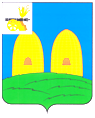 СОВЕТ ДЕПУТАТОВКИРИЛЛОВСКОГО СЕЛЬСКОГО ПОСЕЛЕНИЯРОСЛАВЛЬСКОГО РАЙОНА СМОЛЕНСКОЙ ОБЛАСТИРЕШЕНИЕот 26.02.2021 года                                                                                    № 4 О внесении изменения в Положение о земельном налоге на территории муниципального образования Кирилловского сельского поселения Рославльского района Смоленской области 	В соответствии с главой 31 Налогового кодекса Российской Федерации, Уставом Кирилловского сельского поселения Рославльского района Смоленской области, Совет депутатов Кирилловского сельского поселения Рославльского района Смоленской области,РЕШИЛ:	1. Внести в Положение о земельном налоге на территории муниципального образования Кирилловского сельского поселения Рославльского района Смоленской области, утвержденное решением Совета депутатов Кирилловского сельского поселения Рославльского района Смоленской области от 21.11.2006 г. №  27 (в редакции решений Совета депутатов Кирилловского сельского поселения Рославльского района Смоленской области от 27.06.2008 №14, от 24.08.2008 №23, от 14.11.2008 №29, 18.09.2009 №18, от 25.06.2010 №12, от 17.11.2010 №7, от 29.04.2011 №11, от 22.06.2011 №16, от 30.08.2011 №22, от 27.09.2012. №27, от 12.11.2012 №30, от 26.02.2013 №2, от 28.11.2013 №35, от 22.07.2014 №18, от 20.11.2014 № 29, от 28.01.2016 №1,от  26.02.2016 №4, от 24.11.2016 № 25, от 30.05.2017 № 11, от 30.06.2017 года №15,  от 28.07.2017 № 18, от 11.09.2017 № 25, от 30.05.2018 № 9, от 28.02.2019 № 5, от 17.04.2019 № 6, от 30.05.2019 № 10, от 21.11.2019 №21) изменение, изложив его в новой редакции (прилагается). 2. Настоящее решение подлежит официальному опубликованию в газете «Рославльская правда».3. Настоящее решение вступает в силу не ранее чем по истечении одного месяца со дня его официального опубликования в газете «Рославльская правда» и не ранее 1-го числа очередного налогового периода по соответствующему налогу.4. Контроль исполнения настоящего решения возложить на депутатскую комиссию по бюджету, финансовой и налоговой политике, по вопросам муниципального имущества (С.М.Хропов).Глава муниципального образованияКирилловского сельского поселенияРославльского района Смоленской области                               Т.В.Попадинец